Name:____________________________________________________ Table# _______  Per.____  Date _________ Ch. 6 Study SheetCreate examples for each category listed from Chapter 6	DIFFERENT FORMS OF RELATIONS.  Create 5 ordered pairs, then fill in the other forms from those ordered pairs. (HINT: make sure it is y=mx+b)Create examples of relations that are FUNCTIONS.  Explain why each is a function.Create examples of relations that are NOT FUNCTIONS.  Explain why each is not a function.Create example slopes and sketch the graphsCreate tables and graphs and then write their function rules.Create equations and then make tables to graphTableOrdered PairsMapping DiagramGraph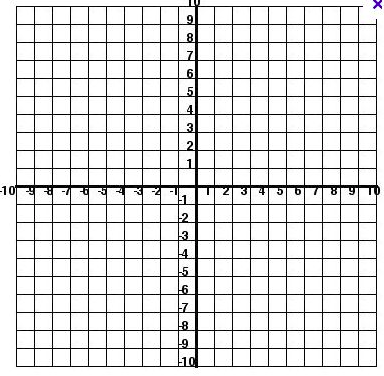 EquationWritten SentenceOrdered PairsMapping DiagramsTablesGraphsOrdered PairsMapping DiagramTablesGraphsPOSITIVE SLOPE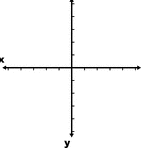 NEGATIVE SLOPEZERO SLOPEUNDEFINED SLOPECREATE A TABLE.  THEN FIND THE LINEAR FUNCTION IN y = mx + bCREATE A TABLE.  THEN FIND THE LINEAR FUNCTION IN y = mx + bCREATE A LINEAR GRAPH.  THEN WRITE THE LINEAR FUNCTION IN                  y = mx + b, THAT RELATES Y TO X.CREATE A LINEAR GRAPH.  THEN WRITE THE LINEAR FUNCTION IN                 y = mx + b, THAT RELATES Y TO X.Equation in y = mx + b (slope (m) is an integer)Equation in y = mx + b (slope (m) is a fraction)Graph of the equation produces a horizontal lineGraph of the equation produces a vertical line